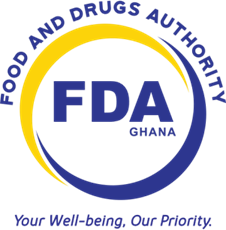  	                                                                                                                                                                FDA/FM05/LOC/02 APPLICATION FOR THE REGISTRATION OF FOOD PRODUCT 1.0 Name and Address of Applicant:……………………………………………………………………………................... ……………………………………………………………………………………………………………………………………….....Tel…………………………………….Fax……………………………..Email…………………………………………………. 2.0 Name and Address of Manufacturer…………………………………………………………………………………… ………………………………………………………………………………………………………………………………………….Tel…………………………………….Fax……………………………..Email…………………………………………………. 3.0 Product Name/Statement of Identity………………………………………………………………………………….  3.1 Brand Name……………………………………………………………………………………………………...... 4.0 Type of Packaging materials………………………………………………………………………………………………. 	4.1 	Primary Packaging……………………………………………………………………………………………… 	4.2 	Secondary Packaging………………………………………………………………………………………….. 5.0 Unit Size(s) (Volume or Weight)……………………………………………………………………………………….. 6.0 Recommended Storage and Handling Conditions:……………………………………………………………… 7.0 Shelf-life of Product………………………………………………………………………………………………………….. 	7.1  	Date of Expiry……………………………………………………………………………………………………... 	7.2  	Minimum Durability…………………………………………………………………………………………… 8.0 Labeling Language(s)………………………………………………………………………………………………………. 9.0 Country of Origin……………………………………………………………………………………………………………… 10.0 DECLARATION I, hereby, declare that the above information is correct to the best of my knowledge. Name………………………………………………. 	 	Signature……………………………………………. Position…………………………………………… 	 	Date……………………………………………………. Company stamp (if any): 		                                                                                                                                                       FDA/FM05/LOC/02 *if different from applicant  NB:   Please attach the following documents: Copy of  business registration certificate Certificate of Analysis (per product and variant), Sanitary or Phytosanitary Certificate (where applicable), and Radiation Certificate (where applicable) Details of any investigations carried out to determine whether or not ingredient(s) used in Manufacturing/processing the product is injurious to health 